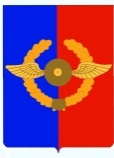 Российская ФедерацияИркутская областьУсольское районное муниципальное образованиеД У М АГородского поселенияСреднинского муниципального образованияЧетвертого созываРЕШЕНИЕОт 27.12.2017г.                            п. Средний                                                    № 14О принятии программы социально – экономического развития городского поселения Среднинского муниципального образования на 2018-2020 года       Рассмотрев программу социально - экономического развития городского поселения Среднинского муниципального образования на 2018-2020 года руководствуясь статьей 173 Бюджетного кодекса Российской Федерации, п.6 ст. 7,  ст.ст.  31,  48 Устава городского поселения Среднинского муниципального образования Дума городского поселения Среднинского муниципального образования РЕШИЛА:  Принять программу социально - экономического развития городского поселения Среднинского муниципального образования на 2018-2020 года.  Информировать Думу городского поселения Среднинского муниципального образования об изменениях программы социально - экономического развития городского поселения Среднинского муниципального образования на 2018-2020 года.   Специалисту делопроизводителю – Сопленковой О.А. опубликовать в средствах массовой информации и сети Интернет.приняторешением Думы городского поселения Среднинского муниципального образования№ 14 от 27.12.2017г.ПРОГРАММА СОЦИАЛЬНО-ЭКОНОМИЧЕСКОГО РАЗВИТИЯ СРЕДНИНСКОГО МУНИЦИПАЛЬНОГО ОБРАЗОВАНИЯ НА 2018-2020 года.Стратегический план развития городского поселения Среднинского муниципального образования отвечает потребностям  и проживающего на его территории населения, и объективно происходящих на его территории процессов. Программа социально-экономического развития городского поселения Среднинского муниципального образования (далее – Программа) содержит  чёткое представление  о  стратегических целях, ресурсах, потенциале  и об основных направлениях социально-экономического развития поселения на среднесрочную перспективу. Кроме того, Программа содержит совокупность  увязанных по ресурсам, исполнителям и срокам реализации мероприятий, направленных на достижение стратегических целей социально-экономического развития Среднинского муниципального образования. Цели развития Среднинского муниципального образования и программные мероприятия, а также необходимые для их реализации ресурсы, обозначенные в Программе,  могут ежегодно корректироваться и дополняться в зависимости от складывающейся ситуации, изменения внутренних и внешних условий. Для обеспечения условий  успешного выполнения мероприятий  Программы, необходимо разрабатывать механизмы, способствующие эффективному протеканию процессов реализации Программы. К числу таких механизмов относится  совокупность необходимых нормативно-правовых актов, организационных, финансово-экономических,  кадровых и других мероприятий, составляющих условия и предпосылки  успешного выполнения мероприятий. Программы и достижения целей социально-экономического развития поселения.1. РОЛЬ МУНИЦИПАЛЬНОГО ОБРАЗОВАНИЯ В СОЦИАЛЬНО - ЭКОНОМИЧЕСКОМ РАЗВИТИИ СУБЪЕКТА РФ2. ОТДЕЛЬНЫЕ ПОКАЗАТЕЛИ ПРОГНОЗА РАЗВИТИЯ СРЕДНИНСКОГО МУНИЦИПАЛЬНОГО ОБРАЗОВАНИЯ3. РАЗВИТИЕ ОТРАСЛЕЙ СОЦИАЛЬНОЙ СФЕРЫМедицинское обслуживание жителей поселения осуществляет амбулатория, располагающая не всем необходимым для оказания первой медицинской помощи. На территории поселения расположены муниципальное общеобразовательное учреждение «Белая средняя общеобразовательная школа». Ведомственное дошкольное общеобразовательное учреждение. Музыкальная школа искусств. На территории созданы вокально-инструментальный ансамбль «Форсаж», который известен далеко за пределами Усольского района и Иркутской области, хор «Ветераночка», спортивная секция армейский рукопашный бой «Сокол» для детей от 8 до 17 лет, футбольные команды, хоккейные команды.В целом анализ развития социальной сферы и уровня жизни населения позволяет выделить следующее:качество жизни населения характеризуется средним уровнем по всем показателям;социальная сфера нуждается в серьезной поддержке и привлечении соответствующих финансовых ресурсов;проблема проведения культурного досуга для молодежи требует серьезного внимания со стороны руководителей Среднинского муниципального образования.4. КЛАССИФИКАЦИЯ ПРОБЛЕМ СОЦИАЛЬНО-ЭКОНОМИЧЕСКОГО РАЗВИТИЯ Среднинского муниципального образования и СТРАТЕГИЧЕСКИЕ ПРИОРИТЕТЫ РАЗВИТИЯ (НА ПЕРИОД до 2020 ГОДА)Среди наиболее острых проблем отмечены:1. Дорожное хозяйство: содержание и ремонт автодороги, отсыпка щебнем и асфальтирование улиц.Отсутствие оборудованных стоянок для а/м.2. Жилищно-коммунальное хозяйство: плохое состояние жилищного фонда, отсутствие жилищного строительства, строительство и оборудование мест сбора ТБО,организация сбора ТБО торговыми точками, установка приборов учета тепловодоснабжения, 3. Сельское хозяйство: финансовая поддержка частных подворий, предоставление займов на приобретение сельскохозяйственной техники,организация сбыта сельскохозяйственной продукции, 4. Демографическая ситуация: отрицательный естественный прирост.5. Образование:открытие новых групп в детском саде.6. Здравоохранение: оснащение современным медицинским оборудованием и кадрами.7. Недостаточная обеспеченность бытовыми и социально-культурными   услугами: культура, спорт, ремонтные мастерские, ателье и т.д.8. Необходимость благоустройства территории муниципального образования: реконструкция и строительство уличного освещения, строительство тротуаров,огораживание социально-культурных объектов, строительство спортзала закрытого типа.10. Оказание ритуальных услуг.11. Необходимость создания рабочих мест.12. Видеонаблюдение.6. ОСНОВНЫЕ НАПРАВЛЕНИЯ РАЗВИТИЯ ПОСЕЛЕНИЯ Экономические:1.  Содействие развитию бизнесу, и вовлечение его как потенциального инвестора для выполнения социальных проектов восстановление объектов жилого и нежилого фонда. Помощь в привлечении льготных кредитов на проекты, значимые для развития поселения и организации новых рабочих мест:- развитие сферы услуг, в том числе ремонт и сервисное обслуживание автомобилей;- развитие кредитной кооперации на территории поселения; -предоставление парикмахерских услуг, косметический кабинет;- распиловка и продажа пиломатериала, столярные услуги, заточка инструментов;- услуги печника, ремонт и монтаж местного отопления, услуги электрика; - организация стоматологического, массажного кабинета;-организация производства продукции с высокой добавочной стоимостью (круглогодичное производство пескоблоков, производство мебели).Социальные:1. Развитие социальной инфраструктуры, образования, здравоохранения, культуры, физкультуры и спорта: - участие в отраслевых  районных, областных программах, Российских и международных грантах по развитию и укреплению данных отраслей;2. Развитие личного подворья граждан, как источника доходов населения и развития  на этом фоне мини предприятий переработки.- привлечение льготных кредитов из областного бюджета на развитие личных подсобных хозяйств;- организация торговли населения продукцией с личных подворий на мероприятии «Усольская ярмарка»;-введение в практику льготированной оплаты за воду гражданам, имеющим крупнорогатый скот, сдающих молоко.3. Содействие в привлечении молодых специалистов в поселение (врачей, учителей, работников культуры, муниципальных служащих);-помощь членам их семей в устройстве на работу;-помощь в решении вопросов по  приобретению  этими  специалистами жилья через районные, областные и федеральные программы, направленные на строительство приобретения жилья, помощь в получении кредитов, в том числе ипотечных на жильё;4. Содействие в обеспечении социальной поддержки слабозащищенным слоям населения:-консультирование, помощь в получении субсидий, пособий различных льготных выплат;-содействие в привлечении бюджетных средств, спонсорской помощи для поддержания одиноких пенсионеров, инвалидов, многодетных семей (заготовка твердого топлива, пиломатериал для ремонта жилья, проведение ремонта жилья,  лечение в учреждениях здравоохранения, льготное санаторно - курортное лечение);5. Привлечение средств из областного и федерального бюджетов на укрепление жилищно-коммунальной сферы:-по «Программе модернизации ЖКХ» на модернизацию котельной; -по «Программе ветхое жилье» для ремонта и строительства жилья;-по программам молодая семья, сельское жилье, жилье для молодых специалистов, ипотечное кредитование для строительства приобретения жилья гражданами, работающими проживающими на территории поселения  в поселении;6. Окончательное освещение поселения.7.Привлечение средств  из областного и федерального бюджетов на строительство и ремонт внутри-поселковых дорог.8.  Привлечение средств из бюджетов различных уровней для благоустройства поселения.7. СИСТЕМА ОСНОВНЫХ ПРОГРАММНЫХ МЕРОПРИЯТИЙ ПО РАЗВИТИЮ СРЕДНИНСКОГО МУНИЦИПАЛЬНОГО ОБРАЗОВАНИЯ       Задача формирования стратегии развития такого сложного муниципального образования, каковым является поселение, не может быть конструктивно решена без  анализа, выявления и адекватного описания его важнейших  характеристик. Для этих целей при разработке Программы был использован эффективный инструмент исследования объектов подобного рода - системный анализ, который позволил воспроизвести основные системные характеристики поселения, показать механизмы его функционирования и развития. Использование инструментов системного анализа обусловлено необходимостью учета сложности и многообразия экономических, социальных, политических и других факторов, влияющих на развитие поселения. С данных позиций поселение  представляет собой сложную систему, которая характеризуется совокупностью различных подсистем, сложными и многочисленными взаимосвязями между ними, динамичностью протекающих процессов.  Использование системного анализа для  разработки Программы позволило выявить и описать основные сферы деятельности в поселении. Таковыми являются: сфера управления и развития, а также сферы  обеспечения условий функционирования и поддержания работоспособности основных элементов, составляющих основу поселения.8. ОРГАНИЗАЦИЯ КОНТРОЛЯ ЗА РЕАЛИЗАЦИЕЙ ПРОГРАММЫ        Общее руководство Программой осуществляет Глава городского поселения Среднинского муниципального образования, в функции которого в рамках реализации Программы входит:- определение приоритетов, постановка оперативных и краткосрочных целей Программы;- представление проекта программы в Думу городского поселения Среднинского муниципального образования.      Функции Думы городского поселения Среднинского муниципального образования в системе управления Программой включают:-утверждение Программы социально-экономического развития поселения;- контроль за ходом реализации программы социально-экономического развития городского поселения Среднинского муниципального образования;-ежегодно заслушивает Главу городского поселения Среднинского муниципального образования о ходе выполнения программы;-рассмотрение и утверждение предложений, связанных с корректировкой сроков, исполнителей и объемов ресурсов по мероприятиям Программы;    Оперативные функции по реализации Программы осуществляют штатные сотрудники Администрации городского поселения Среднинского муниципального образования под руководством Главы городского поселения Среднинского муниципального образования. Глава городского поселения Среднинского муниципального образования осуществляет следующие действия:- рассматривает и утверждает план мероприятий, объемы их финансирования и сроки реализации;- выносит заключения о ходе выполнения Плана, рассматривает предложения по внесению изменений по приоритетности отдельных программных направлений и мероприятий.- взаимодействует с районными и областными органами исполнительной власти по включению предложений городского поселения Среднинского муниципального образования в районные и областные целевые программы;Осуществляет руководство по:- подготовке перечня муниципальных целевых программ городского поселения Среднинского муниципального образования, предлагаемых к финансированию из районного и областного бюджета на очередной финансовый год;-реализации мероприятий Программы городского поселения Среднинского муниципального образования.Специалисты городского поселения Среднинского муниципального образования осуществляют следующие функции: -подготовка проектов нормативных правовых актов по соответствующим разделам Программы;-подготовка проектов программ городского поселения Среднинского муниципального образования по приоритетным направлениям Программы;-подготовка предложений, связанных с корректировкой сроков, исполнителей и объемов ресурсов по мероприятиям Программы;-прием заявок предприятий и организаций, участвующих в Программе, на получение поддержки для реализации разработанных ими мероприятий или инвестиционных проектов;-предварительное рассмотрение предложений и бизнес-планов,  представленных участниками Программы для получения поддержки, на предмет экономической и социальной значимости;9.  МЕХАНИЗМ ОБНОВЛЕНИЯ ПРОГРАММЫ   Обновление Программы производится:-при выявлении новых, необходимых к реализации мероприятий,-при появлении новых инвестиционных проектов, особо значимых для территории;-при наступлении событий, выявляющих новые приоритеты в развитии поселения, а также вызывающих потерю своей значимости отдельных мероприятий.Внесение изменений в Программу производится по итогам годового отчета о реализации программы, Думой городского поселения Среднинского муниципального образования.Программные мероприятия могут также быть скорректированы в зависимости от изменения ситуации на основании обоснованного предложения исполнителя. По перечисленным выше основаниям Программа может быть дополнена новыми мероприятиями с обоснованием объемов и источников финансирования. 10. ЗАКЛЮЧЕНИЕ      Экономика городского поселения Среднинского муниципального образования находится в настоящее время в состоянии «ожидания преобразований», связанных с необходимостью реализации закона № 131-ФЗ и с разработкой стратегической программы социально-экономического развития. Положительным можно считать то, что к настоящему времени  пришло осознание и предпринимателями, и муниципальными служащими того факта, что экономика поселения не может успешно функционировать, если она прямо или косвенно не направлена на удовлетворение потребностей и интересов людей. Стало очевидным, что социальная стабильность и экономический рост в городском поселении Среднинского муниципального образования в настоящее время могут быть обеспечены только с помощью продуманной целенаправленной социально-экономической политики. И такая политика может быть разработана и реализована  через муниципальные программы.Переход к управлению поселения через интересы благосостояния населения, интересы экономической стабильности и безопасности, наполненные конкретным содержанием и выраженные в  форме программных мероприятий, позволяет обеспечить  социально-экономическое развитие Среднинского муниципального образования.      Разработка и принятие  среднесрочной программы развития городского поселения Среднинского муниципального образования позволяет закрепить приоритеты социальной, финансовой, инвестиционной, экономической политики, определить последовательность и сроки решения накопившихся за многие годы проблем. А целевые установки Программы и создаваемые  для её реализации механизмы, закрепляющие «правила игры» на территории поселения, позволят значительно повысить деловую активность управленческих и предпринимательских кадров поселения, создать необходимые условия для активизации экономической и хозяйственной деятельности на его территории.Главный специалист по экономической политике – контрактный управляющий                                     Д.С. ЩировПредседатель Думы городского поселения Среднинского муниципального образованияЕ.Ю. ЕвсеевГлава городского поселения Среднинского муниципального образованияВ.Д. БарчуковНаименование программы "Программа социально-экономического развития Среднинского муниципального образования" (далее – Программа)Цели и задачи программы  Цель Программы - Совершенствование экономических, организационных и финансовых основ деятельности поселения, позволяющих  последовательно и устойчиво улучшать жизненные условия  проживающего на его территории населения.Задачи:-повышение инвестиционной привлекательности поселения;-открытие новых производств, создание новых рабочих мест, увеличение налогооблагаемой базы;-развитие деловой активности предпринимательства на территории поселения;-развитие инфраструктуры поддержки предпринимательства.- обеспечение пожарной безопасности территории и сокращение количества чрезвычайных ситуаций;-увеличение количества модернизированных коммунальных объектов;-динамика снижения обращений граждан по качеству жилищных услуг и благоустройства населенных пунктов;-снижение уровня загрязнения окружающей среды твёрдыми бытовыми отходами;-улучшение жилищных условий отдельных категорий граждан;-сокращение числа граждан, проживающих в непригодном для проживания жилье;-удовлетворение потребности населения в качестве предоставляемых услуг в сфере культуры;-увеличение количества молодёжи участвующей в общественной жизни поселка;-увеличение числа жителей, занимающихся физической культурой и массовым спортом;-увеличение уровня фактической обеспеченности спортивными сооружениями, спортивными залами, плавательными бассейнами;-участие населения в решении социально-важных вопросов.-ежегодное пополнение собственных доходов бюджета «Среднинского муниципального образования» за счёт привлечения средств федерального и областного бюджетов в рамках адресных инвестиционных программ и целевых программ Иркутской области;-увеличение неналоговых доходов бюджета «Среднинского муниципального образования»  от сдачи в аренду муниципального имущества и земельных участков;-обеспечение в пределах, установленных законодательством Российской Федерации и Иркутской области, доступности и открытости информации о деятельности органов местного самоуправления городского поселения Среднинского муниципального образования на официальном Интернет сайте;-увеличение доли муниципальных услуг, предоставленных посредством информационной системы.Сроки и этапы реализации программы 2018-2020 годы.Исполнители программы Администрация городского поселения Среднинского муниципального образованияОбъемы и источники финансирования  Ожидаемые результаты реализации программы Увеличение числа рабочих мест, улучшение среды проживания, снижение социальной напряженности, улучшение физического здоровья населения поселения, увеличение обустроенных мест массового отдыха населенияФакт 2015Факт 2016Оценка2017прогноз2018прогноз2019прогноз2020Численность постоянного населения – всего, чел.536053275346540054205450Число действующих  предприятий и ИП – всего, ед.192121222323Выручка от реализации товаров (работ, услуг) – всего, тыс.руб.576396327362578654996798770105Численность работающих всего с в/ч, чел.371237123710369137973797Фонд оплаты труда, тыс. руб.145646815732391600587165384616713781681069Наименование поселения и показателяНаименование поселения и показателяФакт 
2015 г.Факт 
2016 г.Оценка 2017 г.Прогноз на:Прогноз на:Прогноз на:Наименование поселения и показателяНаименование поселения и показателяФакт 
2015 г.Факт 
2016 г.Оценка 2017 г.2018 г.2019 г.2020 г.Выручка от реализации продукции, работ, услуг (в действующих ценах) по полному кругу организаций, тыс. руб. 57639632736257874105,68082299499в т.ч. предприятияООО «ОКЕАН»400014240146217489906074875327ООО «ПАЛЛАДА»5639597765156906856310619ООО «ЛАДЕЛЬ»6376675873667808851110553ООО АЛЬЯНС186219622480200030003000ООО ДУЭТ376261750000Среднесписочная численность работников (без внешних совместителей) по полному кругу организаций, чел.371237123710369137973797в/ч350035003500350036003600ОАО "Славянка" "РЭУ"8000000АО "ГУ ЖКХ"08080606060ООО АЛЬЯНС222222ООО «ОКЕАН»666666ООО «ПАЛЛАДА»151516171616ООО «ЛАДЕЛЬ»222233ООО ДУЭТ330000Соц. сфера1041041041041101105.Фонд начисленной заработной платы по полному кругу организаций,  тыс. руб.145646815732391600587165384616713781681069в т.ч. предприятияВойсковые части140979115234811555741156055515700001570000ЗАО "Славянка"1990000000АО "ГУ ЖКХ", ЖЭКУ №1201990012580607286100061000ООО АЛЬЯНС00100000ООО ДУЭТ3213480000Соц. сфера124001498016328179612227127617в том числе фонд начисленной заработной платы работников малых предприятий (с учетом микропредприятий), тыс. руб.140561453015838146021810622452в т.ч. предприятияЧисло безработных граждан, чел.838067ххх5. ПЛАН МЕРОПРИЯТИЙ   СОЦИАЛЬНО-ЭКОНОМИЧЕСКОГО РАЗВИТИЯ   СРЕДНИНСКОГО МО НА 2018-2020ГГ5. ПЛАН МЕРОПРИЯТИЙ   СОЦИАЛЬНО-ЭКОНОМИЧЕСКОГО РАЗВИТИЯ   СРЕДНИНСКОГО МО НА 2018-2020ГГ5. ПЛАН МЕРОПРИЯТИЙ   СОЦИАЛЬНО-ЭКОНОМИЧЕСКОГО РАЗВИТИЯ   СРЕДНИНСКОГО МО НА 2018-2020ГГ5. ПЛАН МЕРОПРИЯТИЙ   СОЦИАЛЬНО-ЭКОНОМИЧЕСКОГО РАЗВИТИЯ   СРЕДНИНСКОГО МО НА 2018-2020ГГ5. ПЛАН МЕРОПРИЯТИЙ   СОЦИАЛЬНО-ЭКОНОМИЧЕСКОГО РАЗВИТИЯ   СРЕДНИНСКОГО МО НА 2018-2020ГГ5. ПЛАН МЕРОПРИЯТИЙ   СОЦИАЛЬНО-ЭКОНОМИЧЕСКОГО РАЗВИТИЯ   СРЕДНИНСКОГО МО НА 2018-2020ГГ5. ПЛАН МЕРОПРИЯТИЙ   СОЦИАЛЬНО-ЭКОНОМИЧЕСКОГО РАЗВИТИЯ   СРЕДНИНСКОГО МО НА 2018-2020ГГ№ п/пМероприятияОбъемфинансирования, всегоВ том числе по годам, тыс. руб.В том числе по годам, тыс. руб.В том числе по годам, тыс. руб.№ п/пМероприятияОбъемфинансирования, всегоВ том числе по годам, тыс. руб.В том числе по годам, тыс. руб.В том числе по годам, тыс. руб.№ п/пМероприятияОбъемфинансирования, всего201820192020Ожидаемый эффект№ п/пМероприятияОбъемфинансирования, всего201820192020Всего по программе24751,786118212,57928,22Дотация района0000Местный бюджет24751,786118212,57928,22Привлеченные средства0000                                           1.  ФИЗКУЛЬТУРА. СПОРТ И МОЛОДЕЖНАЯ ПОЛИТИКА                                           1.  ФИЗКУЛЬТУРА. СПОРТ И МОЛОДЕЖНАЯ ПОЛИТИКА                                           1.  ФИЗКУЛЬТУРА. СПОРТ И МОЛОДЕЖНАЯ ПОЛИТИКА                                           1.  ФИЗКУЛЬТУРА. СПОРТ И МОЛОДЕЖНАЯ ПОЛИТИКА                                           1.  ФИЗКУЛЬТУРА. СПОРТ И МОЛОДЕЖНАЯ ПОЛИТИКА                                           1.  ФИЗКУЛЬТУРА. СПОРТ И МОЛОДЕЖНАЯ ПОЛИТИКА                                           1.  ФИЗКУЛЬТУРА. СПОРТ И МОЛОДЕЖНАЯ ПОЛИТИКА1ВСЕГО.: в том  числе50481686168116811Местный бюджет50481686168116811Обеспечение физического и духовного развития молодежи (программа "Развитие духовно-нравственного воспитания и физического развития молодежи в Среднинском муниципальном образовании»)5048168616811681Реализация программ и мероприятий массового вовлечения молодежи в занятия физической культурой и активное проведение досуга. Обучение специалистов  основным формам и методам профилактической работы в детских и подростковых коллективах (через районные и выездные семинары). Поддержка программ героико-патриотического воспитания, подготовка молодежи к службе в армии. Содействие включению молодежи в изучение культурно-исторического наследия Российского общества. Предоставление бесплатных профориентационных услуг и информации о свободных рабочих местах и вакансиях, помощь государственной службе занятости в подборе подходящей работы и трудоустройстве молодежи. Создание системы информационного обеспечения молодежи. Создание механизмов отбора и поддержки социально значимых идей и проектов, особенно способствующих реализации основных направлений государственной молодежной политики в поселке. Проведение мероприятий, создающих пространство общения молодежного актива, способствующих самоорганизации и выработке самостоятельных путей решения собственных проблем.2. БЛАГОУСТРОЙСТВО И ЖИЛИЩНО-КОММУНАЛЬНОЕ ХОЗЯЙСТВО2. БЛАГОУСТРОЙСТВО И ЖИЛИЩНО-КОММУНАЛЬНОЕ ХОЗЯЙСТВО2. БЛАГОУСТРОЙСТВО И ЖИЛИЩНО-КОММУНАЛЬНОЕ ХОЗЯЙСТВО2. БЛАГОУСТРОЙСТВО И ЖИЛИЩНО-КОММУНАЛЬНОЕ ХОЗЯЙСТВО2. БЛАГОУСТРОЙСТВО И ЖИЛИЩНО-КОММУНАЛЬНОЕ ХОЗЯЙСТВО2. БЛАГОУСТРОЙСТВО И ЖИЛИЩНО-КОММУНАЛЬНОЕ ХОЗЯЙСТВО2Всего                                   в том числе:18095,763895995,55711,222Местный бюджет18095,763895995,55711,222Программа "Благоустройство, дорожное хозяйство и развитие коммунальной инфраструктуры в Среднинском муниципальном образовании на 2018-2020 годы"1539063895995,55711,22Повышение качества жизни населения поселка. Совершенствование и развитие инфраструктуры п. Средний. Повышение уровня экологического сознания населения городского поселения Среднинского муниципального образования. Улучшение внешнего облика городского поселения Среднинского муниципального образования.3. СОЦИАЛЬНАЯ ПОЛИТИКА3. СОЦИАЛЬНАЯ ПОЛИТИКА3. СОЦИАЛЬНАЯ ПОЛИТИКА3. СОЦИАЛЬНАЯ ПОЛИТИКА3. СОЦИАЛЬНАЯ ПОЛИТИКА3. СОЦИАЛЬНАЯ ПОЛИТИКА3Всего                                   в том числе:16085365365363Местный бюджет16085365365363Программа "Социальная поддержка  в Среднинском муниципальном образовании на 2018-2020 годы"1608536536536Создание условий для активной деятельности старшего поколения в жизни поселения, адресная поддержка людей пожилого возраста, ветеранов ВОВ, труда.